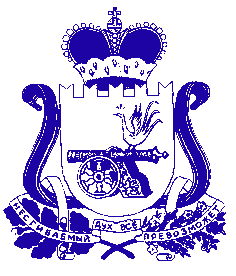 ФИНАНСОВОЕ УПРАВЛЕНИЕ АДМИНИСТРАЦИИ МУНИЦИПАЛЬНОГО ОБРАЗОВАНИЯ «ДЕМИДОВСКИЙ РАЙОН» СМОЛЕНСКОЙ ОБЛАСТИПРИКАЗот  16.04.2020  № 18О внесении изменений в Порядок применения бюджетной классификации Российской Федерации в части, относящейся к местному бюджету на 2020 год и на плановый период 2021 и 2022 годовВнести в Порядок применения бюджетной классификации Российской Федерации в части, относящейся к местному бюджету, утвержденный приказом Финансового управления Администрации муниципального образования «Демидовский район» Смоленской области от 31.12.2019 № 38(в ред. от 31.03.2020 № 14), следующие изменения:В пункте 2.1.5 подраздела 2.1 раздела 2 после абзаца 20 дополнить абзацем следующего содержания:«05 3 04 00000 Основное мероприятие  «Обеспечение  функционирования системы персонифицированного финансирования дополнительного образования детей»».Раздел 3 «Направления расходов, увязываемые с программными (непрограммными) статьями целевых статей расходов местного бюджета» дополнить абзацем следующего содержания:«00151 Расходы на обеспечение  функционирования системы персонифицированного финансирования дополнительного образования детей».Приложение к Порядку применения бюджетной классификации Российской Федерации в части, относящейся к местному бюджету, «Перечень и коды целевых статей расходов местного бюджета» дополнить строками следующего содержания:4.Настоящий приказ вступает в силу со дня подписания.0530400000Основное мероприятие  «Обеспечение  функционирования системы персонифицированного финансирования дополнительного образования детей»0530400151Расходы на обеспечение  функционирования системы персонифицированного финансирования дополнительного образования детейНачальник Финансового управления Администрации муниципального образования  «Демидовский район» Смоленской области                                        Н.П.Козлова